CP6-H0727-N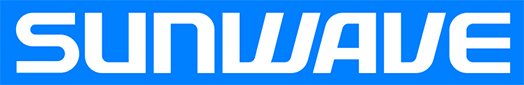 Technical SpecificationsDrawing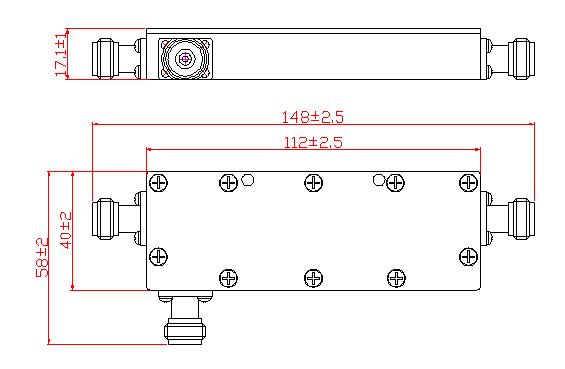 Frequency Range698~2700MHzCoupling Level6dBCoupling Uniformity±1.0dBInsertion Loss≤1.8dBDirectivity≥20dBVSWR≤1.3Impedance50 ΩPower Handling200WPIM3≤-150dBc@2*20WConnectorN FemaleOperating Temperature-25~+65 °CRelative Humidity0~95 %ApplicationIndoor or Outdoor (IP65)Dimensions148x58x17.1 mmPorts1 input ports + 2 output portsWeight≤0.5kgInner Contact PlatingSilverOuter Contact PlatingSilver